МАДОУ «Детский сад комбинированного вида  №5 г.ЧерняховскаПамятка для родителей«Адаптация ребенка к детскому саду»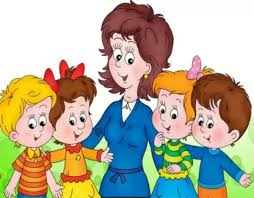 Составитель: педагог-психолог                              Старостина Н. В.Отвели ребенка в сад — Мама рада, папа рад: Не мешает им никто делать это, делать то! Можно спать до десяти, на прогулку не идти, нож забыть на видном месте. Выпить кофе граммов двести, можно что-то посмотреть, кроме «Маша и Медведь»! На базар сходить за сыром. И убрать всю-всю квартиру! Час прошел и два и три, что-то тягостно внутри. Без ребенка в доме пусто, без ребенка в доме грустно. Ну-ка папа, быстро в сад, возвращай дитё назад! И опять дрожит весь дом… Завтра снова поведем!Пальчиковая игры: «Торт»Тесто ручками помнем, (сжимаем-разжимаем пальчики)
Сладкий тортик испечем. (как будто мнем тесто)
Сеpединку смажем джемом, (кpуговые движения ладошками по столу)
А верхушку — сладким кpемом (круговые движения ладошками друг об друга)
И кокосовою кpошкой
Мы присыплем торт немножко (сыплем "крошку" пальчиками обеих рук)
А потом заваpим чай — 
В гости друга пpиглашай! (одна рука пожимает другую).«Улитка»Тычет рожками улитка — (большой палец правой руки придерживает средний и безымянный; указательный и мизинец — прямые)
Заперта в саду калитка. (тычет "рожками" в ладонь левой руки)
Отвори скорей калитку, (левая рука "открывает" калитку),
Пропусти домой улитку (правая рука "проползает").Адаптация – это приспособление организма к новой обстановке, а для ребенка детский садик несомненно является новым, еще неизвестным пространством, с новым окружением и новыми отношениями. Адаптация включает широкий спектр индивидуальных реакций, характер которых зависит от психофизиологических и личностных особенностей ребенка, от сложившихся семейных отношений, от условий пребывания в дошкольном учреждении. Т.е., каждый ребенок привыкает по-своему. Выделяют три степени адаптации: лёгкую, средней тяжести и тяжёлую:1 – 6 дней – лёгкая адаптация;
6– 32 дней – адаптация средней тяжести;
от 32 до 64 дней – тяжёлая адаптация.Родители, отдавая ребенка в дошкольное учреждение, беспокоятся за его судьбу. И это обосновано. Многие дети в период адаптации становятся плаксивыми, замкнутыми, агрессивными, тревожными.Ребенок впервые остается без близких людей в незнакомой обстановке. Нужна помощь взрослых: родителей и воспитателей. Как же сделать этот процесс менее болезненным?Придерживайтесь режима дня в группе и приблизьте режим ребенка дома к режиму в группе.Обсудите в семье с ребенком, что положительного есть в детском саду (новые товарищи, много игрушек и т.д.)Учить ребенка дома всем навыкам самообслуживания.Готовить Вашего ребенка к временной разлуке с Вами и дать ему понять, что это неизбежно только потому, что он уже большой. Настраивать ребенка на мажорный лад. Внушать ему, что это очень здорово, что он дорос до сада и стал таким большим.Не обсуждать при малыше волнующие вас проблемы, связанные с детским садом.К 2-м годам ребенок:Обладает запасом 200-300слов;Любит, когда ему читают, и рассматривает иллюстрации;Называет предметы на картинках;Хорошо знает своё имя и произносит его;Пользуется словами «да», «нет», «еще»;Выражает просьбу словами, а не только жестами;Использует существительные в разных падежах (с разными окончаниями);Согласует предмет и действие (машина едет, я хочу);